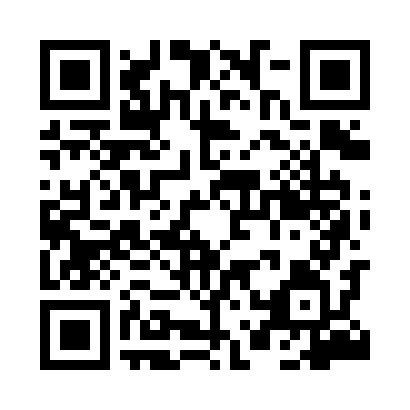 Prayer times for Zasanie, PolandMon 1 Apr 2024 - Tue 30 Apr 2024High Latitude Method: Angle Based RulePrayer Calculation Method: Muslim World LeagueAsar Calculation Method: HanafiPrayer times provided by https://www.salahtimes.comDateDayFajrSunriseDhuhrAsrMaghribIsha1Mon4:126:0512:335:007:018:482Tue4:096:0312:325:027:038:503Wed4:066:0112:325:037:048:524Thu4:045:5912:325:047:068:545Fri4:015:5712:325:057:078:566Sat3:585:5512:315:067:098:587Sun3:565:5212:315:077:119:008Mon3:535:5012:315:087:129:029Tue3:505:4812:305:097:149:0410Wed3:485:4612:305:107:159:0611Thu3:455:4412:305:117:179:0912Fri3:425:4212:305:137:189:1113Sat3:395:4012:295:147:209:1314Sun3:365:3812:295:157:219:1515Mon3:345:3612:295:167:239:1716Tue3:315:3412:295:177:259:2017Wed3:285:3212:285:187:269:2218Thu3:255:3012:285:197:289:2419Fri3:225:2812:285:207:299:2720Sat3:195:2612:285:217:319:2921Sun3:165:2412:285:227:329:3122Mon3:145:2212:275:237:349:3423Tue3:115:2012:275:247:359:3624Wed3:085:1812:275:257:379:3925Thu3:055:1612:275:267:389:4126Fri3:025:1412:275:277:409:4427Sat2:595:1312:275:287:429:4628Sun2:565:1112:265:297:439:4929Mon2:535:0912:265:297:459:5130Tue2:505:0712:265:307:469:54